 Книга и ее роль в жизни людей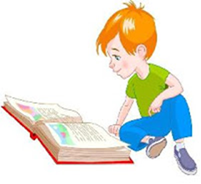 Библиотечный урок                 5 класс. Цель:  Ознакомить учащихся с историей возникновения книги, с первопечатниками; развивать связную речь школьников, наблюдательность, любознательность; прививать желание пополнять свой словарный запас; воспитывать бережное отношение к книге.
Оформление:  компьютер, слайды, цитаты о книге.Ход урока.Библиотекарь: Ученые всего мира ищут универсальную форму для хранения и поиска информации. Компьютерные специалисты постоянно проводят конференции по этой проблеме. На одной из таких конференций выступил знаменитый американский писатель-фантаст Айзек Азимов. Он заявил, что уже нашел самую лучшую, просто идеальную систему информации. Вот как он описал ее свойства:первое: доступность - пользоваться ею может каждый, даже неподготовленный человек;второе: портативность - для ее использования не нужны никакие дополнительные устройства;третье: надежность - информация хранится в ней постоянно и не исчезает из-за всяческих поломок.Слушатели терялись в догадках: что бы это могло быть? И тут писатель, выдержав эффектную паузу, произнес: “Надеюсь, вы понимаете, что речь идет о...”. Как выдумаете, что имел в виду Айзек Азимов?Слово, язык, книга ... Без них нельзя представить нашей жизни. Без слова нет человеческой речи, а без языка - книги.  На  этом   уроке мы будем говорить о книге, чтении и вообще о роли книги в жизни людей.  В давние времена говорили, что книга – это река мудрости, питающая мир. В древнем Китае книгу считали одной из восьми святых вещей, своей силой она защищала от злых духов. У христиан  книги – это апостолы, несущие знания.Слайд 2  Книга – это  наследство, которое передается от поколения к поколению. Это единственная «машина времени»,  с помощью которой можно совершить увлекательное путешествие. Со страниц книг перед нами встают и Древний Рим, и старая Русь, и современный город, и будущее планеты Земля.  Слайд 3Книги –  это чудо.  Если вы будете всю жизнь заглядывать в это чудо, вы станете умными и образованными  людьми. Это не корабль, не самолет. Но оставаясь дома, вы можете при помощи этого чуда узнать, как живут люди в разных странах, заглянуть даже на дно океана или подняться выше звезд!Слайд 4Книги -  жители библиотек. Они дают нам знания. Считается, что дом без книг – это дом без света и в нем темно. Великие люди были великими читателями. Известно, что Пушкин увлекался чтением, книги были его друзьями на протяжении всей жизни. Ещё в детстве он тайком забирался в отцовский кабинет и проводил там ночи напролёт, просто «пожирая» всё, что попадалось ему под руку. Были у девятилетнего Саши и свои любимые произведения: «Илиада» и «Одиссея» Гомера, а позднее - Плутарх. Пушкин скажет: «Чтение - вот лучшее учение...»Читая книгу, мы делаемся богаче ещё на одну жизнь - на жизнь писателя, создавшего книгу. Посмотрите отрывок из мультфильма о пользе чтенияСлайд 5   Много-много лет тому назад не было ни чернил, ни бумаг, ни, тем более книг. Все рассказы  об отважных воинах, все сказки – всё рассказывали вслух.  Но как трудно запомнить самые разные и длинные истории. Поэтому люди придумали рисовать картинки, которые помогали им запоминать увиденное и услышанное. Нарисуют озеро, рядом огромную рыбу. Картинка означает память об удачной ловле рыбы. Нарисуют холм и реку, а среди деревьев и холмов, вдоль реки – тропинка. Это память о дальнем путешествии. А ещё такие картинки помогали человеку вести хозяйство. “Я взял у соседа трёх быков и обязан их вернуть на исходе лета” – писал древний человек. “Я собрал хороший урожай, у меня в амбаре сорок мешков гороха”, – всё это можно было для памяти изобразить в картинках.Слайд 6Однако даже простенький рисунок рисовать не просто. И человек со временем старался делать рисунки всё проще и проще.  Вместо быка стали рисовать только его голову. Потом рисунок упростился и голова с рогами превратилась в три чёрточки, в знак А. Древний народ – шумеры называли быка – Алеф. Вот откуда появилась буква А.Человек начал постепенно изобретать буквы, которыми можно было писать обо всём. Разве всё   картинками расскажешь? Стали появляться первые книги. Слайд 7 Какими же были раньше наши книги?  На чём их писали древние люди  и как писали? Слайд 8В середине прошлого века археологи раскопали останки древнего города. При раскопках они обнаружили глиняные плитки, заполненные мелкими ровными строчками. Эти глиняные плитки оказались страницами книг, их возраст 5000 лет. Древняя библиотека хранила десятки тысяч книг-табличек. Уже тогда, в те далёкие времена существовали первые библиотеки-хранилища, только выглядели они по-иному, не было высоких стеллажей, как теперь, но глиняные плитки не лежали грудой, а были аккуратно разложены по плетёным корзинам. К корзинам были прикреплены глиняные ярлычки, например: “Документы, касающиеся сада” и т.д.Здесь были сочинения по всем известным тогда наукам: по астрономии, истории, математике, медицине, а также словари, договоры, законы, сводки о военных действиях. То, что сейчас записано в учебниках истории о Вавилоне, Ассирии, учёные узнали из глиняных табличек.  Слайд 9 В древнем Египте, на болотистых берегах Нила рос тростник. Назывался он папирусом. Это растение в два раза выше человека, ствол его в руку толщиной, у него сладкий сок. Из коры его делали сандалии, из волокон ткани. Из связанных стволов строили большие корабли. Но больше всего прославился папирус не сладким соком, и не кораблями. Славен он тем, что на нём писались первые книги. Было это свыше 6000 лет назад. Сердцевину тростника – папируса резали на полосы, полосы укладывали друг на друга, прижимали тяжестью, сушили на солнце. Получались листы, на которых можно было писать. Потом листы папируса склеивали в ленту, а ленту свёртывали в трубочку, напоминающую кусок обоев. Так и появились книги-свитки.   Длина такого свитка достигала шести метров.Слайд 10. А вот пергамцы во втором веке до нашей эры, нашли для книг другой материал, лучше папируса. Выделывали его из шкур телят, ягнят, ослов. Из шкур получался белый, тонкий, чрезвычайно прочный материал – пергамент. На нём можно было писать с обеих сторон. Листы пергамента складывались в виде тетради. Тетради сшивались вместе и заключались в деревянные крышки. Они уже тогда напоминали ту форму книг, к которой мы привыкли. Всем хорош пергамент: прочен, долговечен и удобен для письма.    Но этот способ изготовления не получил большого, широкого применения. Он был очень дорогим. Только для одной книжки в 700 страниц нужно было истребить целое стадо животных. Приобретать такие книги могли только очень богатые и состоятельные люди. Слайд 11А на чём писали в Древней Руси? При раскопках в Новгороде археологи обнаружили потемневшую от времени, скрученную полоску берёзовой коры. Это была берестяная грамота. Потом было найдено ещё много таких грамот. Авторами их были крестьяне, ремесленники, учащиеся.Слайд 12А вот бумага, на которой мы сейчас пишем, впервые появилась в Китае, во втором веке до нашей эры. Но китайцы в течение нескольких столетий хранили в глубочайшем секрете способ изготовления бумаги. За разглашение тайны грозила смертная казнь. Только спустя семь столетий первая бумажная мастерская появилась за пределами Китая – в Самарканде.Слайд 13Но и с изобретением бумаги делать книги было трудно. Букву за буквой, строку за строкой выводил писец.   Это была очень трудоёмкая работа. Книги были очень дорогие.  В публичных библиотеках они приковывались к полкам железными цепями. И простой народ естественно не мог пользоваться такими дорогими книгами. Только тогда, когда появилось книгопечатание, вместо дорогих и редких рукописей, появились сравнительно дешёвые, издававшиеся в большом количестве книги.Слайд 14Ребята, а вы знаете, кто  был первым книгопечатником на Руси? На Руси начало книгопечатанию положил Иван Фёдоров. Это было 400 лет назад. 19 апреля 1563 года Иван Фёдоров приступил к набору первой печатной книги. На Руси за его работой с большим интересом следил царь Иван Грозный.  Слайд 15Первой книгой, напечатанной Иваном Фёдоровым стала книга «Апостол». Прошло четыре столетия с того времени, когда жил Иван Фёдоров. Искусство печатания книги за это время неузнаваемо изменилось. Умные машины делают сейчас в минуту то, на что у Ивана Фёдорова уходили месяцы, а то и годы.Вот так создавались книги. Их производство и сейчас трудоемкое – ведь чтобы напечатать ваши учебники, вырубаются леса. В  каждый учебник вкладывается труд многих людей разных профессий. Поэтому книги нужно беречь.Посмотрите на свои учебники – у одних они чистые, обернутые, с закладками, у других – такие, что стыдно брать в руки. Как же надо обращаться с книгами? Давайте повторим правила пользования книгами.Ученик: С библиотечными книгами нужно обращаться очень бережно. Ведь эти же книги будут читать другие дети.- Книга не должна мокнуть – от этого она портится. Идешь в библиотеку – положи книгу в сумку или непромокаемый пакет.- Не читай во время еды.- Вымой руки перед тем, как взять книгу. Грязные руки оставляют следы на страницах.- Прежде чем начать читать книгу, оберни ее бумагой, одень обложку.- Не бросай раскрытую книгу вверх переплетом, не загибай уголки страниц.- Пользуйся закладкой.- Не рисуй и не пиши в книгах. Если ты хочешь нарисовать что-то или записать, сделай это в альбоме или тетрадке.- Не разбрасывай книги – они могут попасть в беду.Слайд 16А сейчас я предлагаю вам посмотреть ролик «Зачем нужно читать книги». Слайд 17Давайте попробуем закончить пословицыЕсли книги это свет, давайте представим их в виде солнца, а на лучиках напишем, какую пользу приносят книги.                                                 Бельгийским фондом чтения разработаны «Десять фактов о пользе чтения»   1. Чтение делает взгляд острееВы будете лучше понимать и видеть окружающий мир и людей, а самое главное, самого себя. Хорошую книгу обязательно прочитайте ещё раз – вы наверняка увидите там что-то новое.2. Чтение сохраняет ваше физическое здоровьеСкладывать буквы в слова, слова в образы, осознавать то, что хотел выразить ими автор, и находить им собственное объяснение – это гимнастика для мозга. Без всякого риска получить травму! 3. Чтение положительно влияет на окружающую средуЕсли вы читаете книгу, значит, дерево из которого она изготовлена, было срублено не напрасно. Для чтения книг нет нужды тратить электричество или покупать батарейки, и при этом они легче ноутбука. Вы читаете, а значит, не можете вести машину и ходить по улицам, что ведёт к сокращению пробок и очередей.4. Чтение научит вас общатьсяВаши интересные замечания чудесным образом преобразят даже скучные разговоры о вчерашних спортивных событиях или телевизионной передаче. А ваш растущий талант рассказчика позволит вам с лёгкостью приписывать себе приключения вымышленных персонажей. Особенно большое впечатление это производит на людей, которые почти не читают.5. Чтение помогает приятно проводить свободное времяВам никогда не надоест читать книги, потому что их – огромное множество, не хватит и нескольких жизней, чтобы прочитать всё. Придётся перепробовать много разных жанров, прежде чем вы найдёте книги, от которых действительно получаете удовольствие. Не сдавайтесь, пока не отыщете «свою» книгу, ведь она может изменить жизнь.6. Чтение дарует спокойствиеРодители, учителя и другие взрослые будут настолько рады видеть ребёнка читающим, что не станут лишний раз дёргать его.7. Чтение выгодно для вашего кошелька Во-первых, книги дешевле, чем компьютерные игры. Во-вторых, ваши знакомые не будут мучиться с выбором подарка, если узнают, что вы любите читать. (Есть одно «но»: составляйте списки пожеланий, иначе придётся довольствоваться одними только бестселлерами.) А в-третьих, для тех, кто не получил книгу в подарок, всегда существуют библиотеки – книги там ничего не стоят.8. Чтение помогает сконцентрироватьсяЧитать можно и под музыку, и во время занятий: читать и не обращать внимания на суету вокруг. Тренированный читатель без проблем может параллельно смотреть четыре передачи, всё время переключая каналы. При желании вы можете читать в транспорте.9. Чтение хорошо сказывается на вашей фигуреНе бойтесь набрать лишние килограммы. Читающему человеку не требуется калорийная пища, чтобы справиться с тяготами скучной жизни. С книгой вы способны путешествовать так далеко, как только пожелаете, и воплощать самые фантастические мечты. Вас сложнее соблазнить попкорном: ведь «кино» уже идёт в вашей голове.10. Чтение полезно для родителейНаблюдая за тем, как ребёнок наслаждается книгой, взрослые тоже втягиваются в чтение, даже если они слишком заняты, чтобы читать. Взрослые будут благодарны ребёнку за вновь обретённое счастье.Литература:Штейман А. Страсть к чтению / А. Штейман // Библиотека в школе. – 2009. – 1-15 окт. (№19). – С. 32-34АНКЕТИРОВАНИЕ«Значение книги в жизни современного школьника».1.Любите ли Вы читать?ДаНетСмотря чтоКакой источник информации Вы предпочитаете?КнигаПериодические изданияЭнциклопедии, словари, справочникиЭлектронные издания ИнтернетаТелевидение.Что для Вас предпочтительнее?Работа с книгойСчитывание с компьютераСколько времени в день Вы читаете?Назовите своего любимого писателя, поэта и любимое произведение______________________________________________________Ваша любимая тема?______________________________________________________Какого жанра произведения Вы любите читать?____________________________________________________Как Вы считаете: для чего нужны книги?_____________________________________________________АНКЕТИРОВАНИЕ«Значение книги в жизни современного школьника».1.Любите ли Вы читать?ДаНетСмотря чтоКакой источник информации Вы предпочитаете?КнигаПериодические изданияЭнциклопедии, словари, справочникиЭлектронные издания ИнтернетаТелевидение.Что для Вас предпочтительнее?Работа с книгойСчитывание с компьютераСколько времени в день Вы читаете?Назовите своего любимого писателя, поэта и любимое произведение______________________________________________________Ваша любимая тема?______________________________________________________Какого жанра произведения Вы любите читать?_____________________________________________________Как Вы считаете: для чего нужны книги?_____________________________________________________